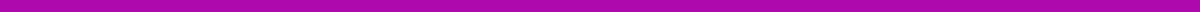 Receipt For PurchaseBusiness Name: ABC Store Address: 789 Commerce Lane, Cityville, CA 90001 Phone: (555) 321-6549 Email: contact@abcstore.com----------------------------------------------------------Purchase ReceiptDate: June 26, 2024
Receipt #: 789654----------------------------------------------------------Customer Information:
Alex Johnson
123 Maple Drive
Cityville, CA 90001--------------------------------------------------------------------------------------------------------------------Subtotal: $1,095.00
Tax (7.5%): $82.13
Total Amount: $1,177.13----------------------------------------------------------Payment Method: Credit Card
Card Number: **** **** **** 7890
Transaction ID: 987654321----------------------------------------------------------Thank you for your purchase!Item DescriptionQuantityUnit PriceTotalLaptop1$1,000.00$1,000.00Wireless Mouse1$25.00$25.00Laptop Bag1$50.00$50.00USB-C Cable2$10.00$20.00